Hieronder treft u een aantal vragen aan. Dit betreffen de eisen waaraan een project moet voldoen wil het in aanmerking komen voor financiering vanuit het Ondernemersfonds Delft. 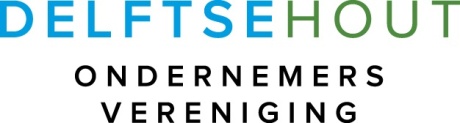 Daarnaast worden er nog eisen gesteld aan de besluitvorming binnen de vereniging waarover we u graag nader informeren. Het feit dat uw aanvraag aan onderstaande eisen voldoet wil dus niet zeggen dat de aanvraag ook gehonoreerd wordt. Wij vragen u om onderstaande vragen in te vullen en – zo mogelijk – van bijlagen te voorzien. Uiteraard  is het mogelijk om in een later stadium nog specificaties  toe te voegen.U kunt uw aanvraag indienen via: ovdelftsehout@hotmail.comDient uw project een collectief doel voor het gebied? 	Ja/neeBetreft uw project geen reguliere gemeentelijke taak?	Ja/neeIs uw project onderbouwd met een gespecificeerde begroting?(De begroting dient te worden meegestuurd met deze aanvraag)	Ja/neeConflicteert uw activiteit met andere activiteiten in Delft?			     Ja/nee	Betreft het een eenmalige uitgave?			 			     Ja/nee	Wordt uw project binnen een jaar uitgevoerd?				     Ja/neePast uw project binnen de visie van de ondernemersvereniging? 		Ja / Nee(De visie 2015-2017 is te downloaden vanaf onze webpagina op de site van het Ondernemersfonds: www.ondernemersfondsdelft.nl/delftse-hout-a13-15) Korte omschrijving hoe uw project binnen de visie past en op welke van de genoemde hoofdthema’s het aansluit:Korte omschrijving waarom uw project een collectief doel dient?Uitgebreide omschrijving van het project:Overige vragen of opmerkingen:Wat zijn de totale kosten van het project? ______________________________________________________Voor welk bedrag dient u een aanvraag in bij de Ond. Ver. Delftse Hout? _____________________Is dit bedrag inclusief of exclusief BTW? ________________________________________________________Is er sprake van co-financiering? 	Ja/neeWat is de eventuele bijdrage van uw eigen organisatie?________________________________________Zo ja, hoeveel en waar vandaan?________________________________________________________________Is deze financiering al definitief?_________________________________________________________________Verwachte datum dat uw project is gerealiseerd: _______________________________________________Bent u bereid uw project mondeling toe te lichten in de ALV?	Ja/nee	U kunt uw project verder toelichten door bijlagen mee te zenden:Aantal bijlagen: _____________ (Begroting + evt. uitgewerkt plan etc.)Vervolg procedure: Het bestuur stuurt u een ontvangstbevestiging.Het bestuur zal uw aanvraag in de eerstvolgende bestuursvergadering bespreken en toetsen aan de door het ondernemersfonds Delft gestelde eisen. Het bestuur bevestigt of uw ingediende project aan de gestelde eisen voldoet en verzoekt u eventueel punten verder te verduidelijken of uit te werken.  U ontvangt een uitnodiging voor de toelichting van uw project in de ledenvergadering van de Ondernemersvereniging Delftse Hout. Er zijn twee bijeenkomsten per jaar. In deze vergadering zal uw aanvraag ter stemming aan de leden worden voorgelegd.Datum van de aanvraag:Naam van project: Naam organisatie:Naam contactpersoon: Adres:Postcode en plaats:Mailadres:Telefoonnummer: Website:Kamer van Koophandel:btw-nummer (indien van toepassing):IBAN / rekeningnummer:Kernactiviteit van uw organisatie: